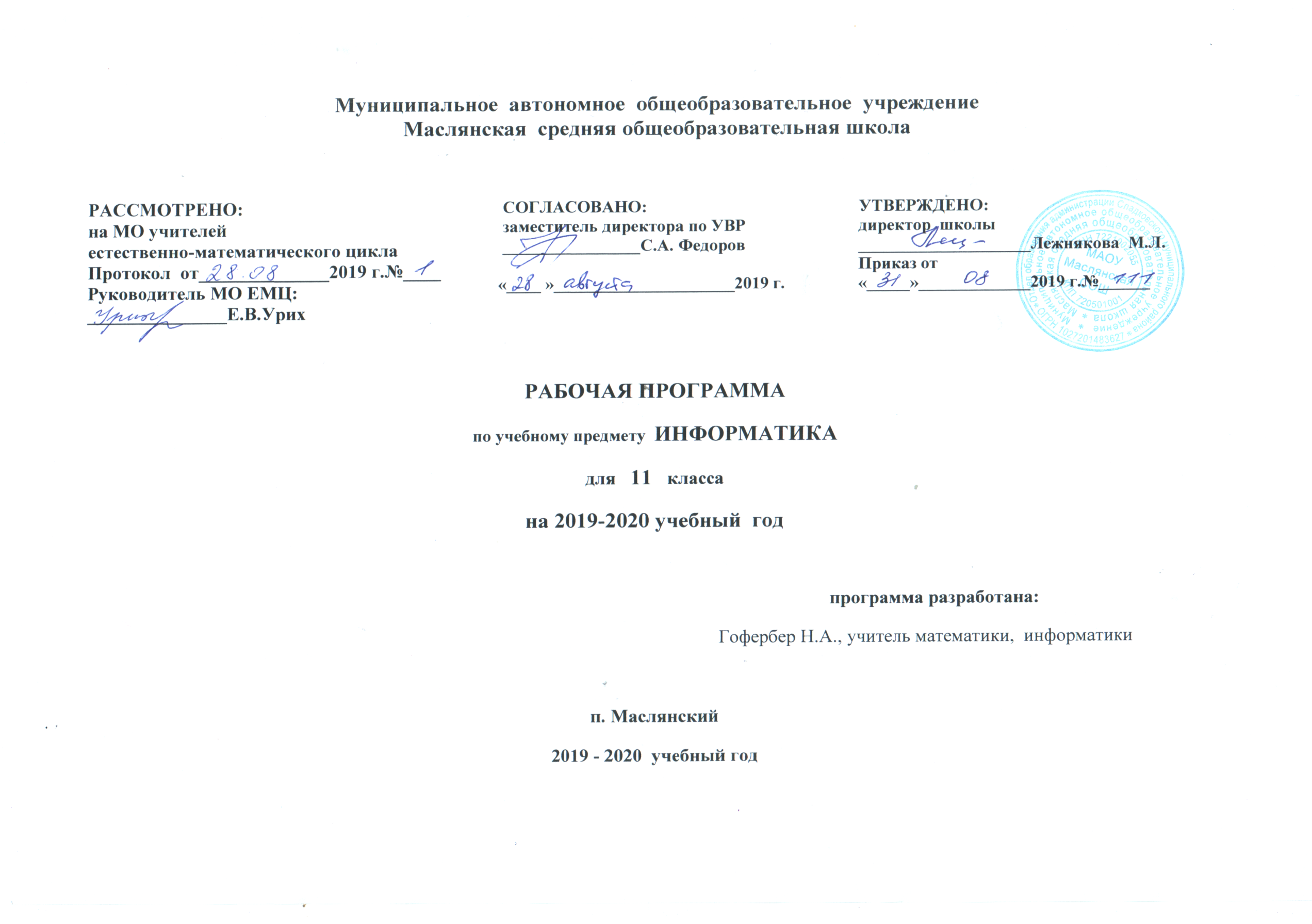 Рабочая программа по информатике, 11 класс.I. Планируемые результаты освоения учебного предмета, курса.Выпускник научится: использовать термины «информация», «сообщение», «данные», «кодирование», а также понимать разницу между употреблением этих терминов в обыденной речи и в информатике;описывать размер двоичных текстов, используя термины «бит», «байт» и производные от них; использовать термины, описывающие скорость передачи данных; записывать в двоичной системе целые числа от 0 до 256; кодировать и декодировать тексты при известной кодовой таблице;использовать основные способы графического представления числовой информации.понимать термины «исполнитель», «состояние исполнителя», «система команд»; понимать различие между непосредственным и программным управлением исполнителем;строить модели различных устройств и объектов в виде исполнителей, описывать возможные состояния и системы команд этих исполнителей; понимать термин «алгоритм»; знать основные свойства алгоритмов (фиксированная система команд, пошаговое выполнение, детерминированность, возможность возникновения отказа при выполнении команды);составлять ветвящиеся, линейные и циклические алгоритмы управления исполнителями и записывать их на выбранном алгоритмическом языке (языке программирования);использовать логические значения, операции и выражения с ними;понимать (формально выполнять) алгоритмы, описанные с использованием конструкций ветвления (условные операторы) и повторения (циклы), вспомогательных алгоритмов, простых и табличных величин;создавать алгоритмы для решения сложных задач, используя конструкции ветвления (условные операторы) и повторения (циклы), вспомогательные алгоритмы и простые величины;создавать и выполнять программы для решения несложных алгоритмических задач в выбранной среде программированиябазовым навыкам работы с компьютером; использовать базовый набор понятий, которые позволяют описывать работу основных типов программных средств и сервисов (файловые системы, текстовые редакторы, электронные таблицы, браузеры, поисковые системы, словари, электронные энциклопедии);знаниям, умениям и навыкам, достаточным для работы на базовом уровне с различными программными системами и сервисами указанных типов; умению описывать работу этих систем и сервисов с использованием соответствующей терминологии.базовым навыкам и знаниям, необходимым для использования интернет-сервисов при решении учебных и внеучебных задач;организации своего личного пространства данных с использованием индивидуальных накопителей данных, интернет - сервисов и т.п.;основам соблюдения норм информационной этики и права. Выпускник получит возможность:познакомиться с примерами использования формальных (математических) моделей, понять разницу между математической (формальной) моделью объекта и его натурной («вещественной») моделью, между математической (формальной) моделью объекта/явления и его словесным (литературным) описанием;узнать о том, что любые данные можно описать, используя алфавит, содержащий только два символа, например 0 и 1;познакомиться с тем, как информация (данные) представляется в современных компьютерах;познакомиться с двоичной системой счисления;познакомиться с двоичным кодированием текстов и наиболее употребительными современными кодами.понимать термины «исполнитель», «состояние исполнителя», «система команд»; понимать различие между непосредственным и программным управлением исполнителем;строить модели различных устройств и объектов в виде исполнителей, описывать возможные состояния и системы команд этих исполнителей; понимать термин «алгоритм»; знать основные свойства алгоритмов (фиксированная система команд, пошаговое выполнение, детерминированность, возможность возникновения отказа при выполнении команды);составлять ветвящиеся, линейные и циклические алгоритмы управления исполнителями и записывать их на выбранном алгоритмическом языке (языке программирования);использовать логические значения, операции и выражения с ними;понимать (формально выполнять) алгоритмы, описанные с использованием конструкций ветвления (условные операторы) и повторения (циклы), вспомогательных алгоритмов, простых и табличных величин;создавать алгоритмы для решения сложных задач, используя конструкции ветвления (условные операторы) и повторения (циклы), вспомогательные алгоритмы и простые величины;создавать и выполнять программы для решения несложных алгоритмических задач в выбранной среде программирования. познакомиться с программными средствами для работы с аудио-визуальными данными и соответствующим понятийным аппаратом;научиться создавать текстовые документы, включающие рисунки и другие иллюстративные материалы, презентации и т. п.;познакомиться с примерами использования математического моделирования и компьютеров в современных научно-технических исследованиях (биология и медицина, авиация и космонавтика, физика и т. д.).познакомиться с принципами устройства Интернета и сетевого взаимодействия между компьютерами, методами поиска в Интернете;познакомиться с постановкой вопроса о том, насколько достоверна полученная информация, подкреплена ли она доказательствами; познакомиться с возможными подходами к оценке достоверности информации (оценка надёжности источника, сравнение данных из разных источников и в разные моменты времени и т. п.);узнать о том, что в сфере информатики и информационно-коммуникационных технологий (ИКТ) существуют международные и национальные стандарты;получить представление о тенденциях развития ИКТ.По окончании изучения курса «Информатика-11» Учащиеся должны:определять, информативно или нет некоторое сообщение, если известны способности конкретного субъекта к его восприятию;различать необходимые и достаточные условия;иметь представление о позиционных и непозиционных системах счисления;     уметь пользоваться стандартным графическим интерфейсом компьютера;определять назначение файла по его расширению;выполнять основные операции с файлами;уметь применять текстовый процессор для набора, редактирования и форматирования текстов, создания списков и таблиц;уметь применять инструменты простейших графических редакторов для создания и редактирования рисунков;создавать простейшие мультимедийные презентации для поддержки своих выступлений;иметь представление об этических нормах работы с информационными объектами.II. Содержание учебного предмета «Информатика» в 11 классе.Компьютер как средство автоматизации информационных процессовИстория развития вычислительной техники. Архитектура персонального компьютера. Операционные системы. Основные характеристики операционных систем. Операционная система Windows. Защита от несанкционированного доступа к информации. Защита с использованием паролей. Биометрические системы защиты. Физическая защита данных на дисках. Защита от вредоносных программ. Вредоносные и антивирусные программы. Компьютерные вирусы и защита от них. Сетевые черви и защита от них.  Троянские программы и защита от них. Хакерские утилиты и защита от них.Компьютерный практикумПрактическая работа 1. Виртуальные компьютерные музеи  Практическая работа 2.  Сведения об архитектуре компьютераПрактическая работа 3. Сведения о логических разделах дисков Практическая работа 4. Значки и ярлыки на Рабочем столе».   Практическая работа 5. Настройка графического интерфейса для операционной системы     Практическая работа 6. Установка пакетов в операционной системы Linux.     Практическая работа 7. Биометрическая защита: идентификация по характеристикам речиПрактическая работа 8. Защита от компьютерных вирусовПрактическая работа 9.  Защита от сетевых червей   Практическая работа 10.Защита от троянских программ   Практическая работа 11. Защита от хакерских атак  Контроль знаний и уменийКонтрольная  работа № 1  по теме «Компьютер как средство автоматизации информационных процессов» (тестирование).Моделирование и формализацияМоделирование как метод познания. Системный подход в моделировании.  Формы представления моделей.  Формализация. Основные этапы разработки и исследования моделей на компьютере. Исследование интерактивных компьютерных моделей. Исследование физических моделей. Исследование астрономических моделей. Исследование алгебраических моделей. Исследование геометрических моделей (планиметрия). Исследование геометрических моделей (стереометрия). Исследование химических моделей. Исследование биологических моделей.Компьютерный практикумПрактическое задание № 1 .Исследование физических моделей.Практическое задание № 2. Исследование астрономических моделей.Практическое задание № 3. Исследование алгебраических моделейПрактическое задание № 4. Исследование геометрических моделей (планиметрия)Практическое задание № 5. Исследование геометрических моделей (стереометрия).Практическое задание № 6. Исследование химических моделейПрактическое задание № 7. Исследование биологических моделейКонтроль знаний и уменийКонтрольная  работа №2  по теме «Моделирование и формализация» (тестирование).Базы данных. Системы управления базами данных (СУБД)Табличные базы данных. Система управления базами данных. Основные объекты СУБД: таблицы, формы, запросы, отчеты. Использование формы для просмотра и редактирования записей в табличной базе данных. Поиск записей в табличной базе данных с помощью фильтров и запросов. Сортировка записей в табличной базе данных. Печать данных с помощью отчетов. Иерархические базы данных. Сетевые базы данных.Компьютерный практикумПрактическая работа 12 Создание табличной базы данных  Практическая работа 13 Создание Формы в табличной базе данныхПрактическая работа 14. Поиск записей в табличной базе данных с помощью Фильтров и Запросов  Практическая работа 15 Сортировка записей в табличной базе данныхПрактическая работа  16 Создание Отчета в табличной базе данныхПрактическое зработв 17 Создание генеалогического древа семьиКонтроль знаний и уменийКонтрольная  работа №3 «База данных» (тестирование).Информационное обществоПраво в Интернете. Этика в Интернете. Перспективы развития информационных и коммуникационных технологий.ПовторениеIII. Тематическое планирование.-Приложение.Календарно-тематическое планирование 11 классПринятые сокращения в календарно-тематическом планировании:УОНМ - урок ознакомления с новым материаломКУ – комбинированный рокУОСЗ – урок обобщения и систематизации знанийКУЗ, КЗУ – контроль умений и знанийФО – фронтальный опросИК – индивидуальный контрольУПЗУ – урок применения знаний и уменийКР – контрольная работаИК – индивидуальный контроль№Название разделаКоличество часов1Компьютер как средство автоматизации информационных процессов112Моделирование и формализация83База данных. Системы управления базами данных74Информационное общество35Повторение5Итого:34№ п/пТема урокаТип урокаЭлементы содержания урокаТребования к уровню подготовки обучающихсяЭлементы дополнительного содержанияВид контроляДомашнее заданиеДата проведенияГлава 1. Компьютер как средство автоматизации информационных процессов (11 часов)Глава 1. Компьютер как средство автоматизации информационных процессов (11 часов)Глава 1. Компьютер как средство автоматизации информационных процессов (11 часов)Глава 1. Компьютер как средство автоматизации информационных процессов (11 часов)Глава 1. Компьютер как средство автоматизации информационных процессов (11 часов)Глава 1. Компьютер как средство автоматизации информационных процессов (11 часов)Глава 1. Компьютер как средство автоматизации информационных процессов (11 часов)Глава 1. Компьютер как средство автоматизации информационных процессов (11 часов)Глава 1. Компьютер как средство автоматизации информационных процессов (11 часов)Основные виды учебной деятельности обучающихся:-репродуктивная деятельность: осмысление текста параграфа, описываемых в нем понятий, свойств; ответов на вопросы репродуктивного характера;-проектная деятельность: самостоятельная деятельность учащихся и творческий подход в работе над темой. Проект может быть разным по длительности: в течение одного, двух и более уроков.-поисковая деятельность: самостоятельный поиск ответа на проблемные вопросы, комментирование и обоснование выбора, установление ассоциативных связей с другими разделами курса;-практическая деятельность: выполнение практических работ на компьютере с целью закрепления теорииОсновные виды учебной деятельности обучающихся:-репродуктивная деятельность: осмысление текста параграфа, описываемых в нем понятий, свойств; ответов на вопросы репродуктивного характера;-проектная деятельность: самостоятельная деятельность учащихся и творческий подход в работе над темой. Проект может быть разным по длительности: в течение одного, двух и более уроков.-поисковая деятельность: самостоятельный поиск ответа на проблемные вопросы, комментирование и обоснование выбора, установление ассоциативных связей с другими разделами курса;-практическая деятельность: выполнение практических работ на компьютере с целью закрепления теорииОсновные виды учебной деятельности обучающихся:-репродуктивная деятельность: осмысление текста параграфа, описываемых в нем понятий, свойств; ответов на вопросы репродуктивного характера;-проектная деятельность: самостоятельная деятельность учащихся и творческий подход в работе над темой. Проект может быть разным по длительности: в течение одного, двух и более уроков.-поисковая деятельность: самостоятельный поиск ответа на проблемные вопросы, комментирование и обоснование выбора, установление ассоциативных связей с другими разделами курса;-практическая деятельность: выполнение практических работ на компьютере с целью закрепления теорииОсновные виды учебной деятельности обучающихся:-репродуктивная деятельность: осмысление текста параграфа, описываемых в нем понятий, свойств; ответов на вопросы репродуктивного характера;-проектная деятельность: самостоятельная деятельность учащихся и творческий подход в работе над темой. Проект может быть разным по длительности: в течение одного, двух и более уроков.-поисковая деятельность: самостоятельный поиск ответа на проблемные вопросы, комментирование и обоснование выбора, установление ассоциативных связей с другими разделами курса;-практическая деятельность: выполнение практических работ на компьютере с целью закрепления теорииОсновные виды учебной деятельности обучающихся:-репродуктивная деятельность: осмысление текста параграфа, описываемых в нем понятий, свойств; ответов на вопросы репродуктивного характера;-проектная деятельность: самостоятельная деятельность учащихся и творческий подход в работе над темой. Проект может быть разным по длительности: в течение одного, двух и более уроков.-поисковая деятельность: самостоятельный поиск ответа на проблемные вопросы, комментирование и обоснование выбора, установление ассоциативных связей с другими разделами курса;-практическая деятельность: выполнение практических работ на компьютере с целью закрепления теорииОсновные виды учебной деятельности обучающихся:-репродуктивная деятельность: осмысление текста параграфа, описываемых в нем понятий, свойств; ответов на вопросы репродуктивного характера;-проектная деятельность: самостоятельная деятельность учащихся и творческий подход в работе над темой. Проект может быть разным по длительности: в течение одного, двух и более уроков.-поисковая деятельность: самостоятельный поиск ответа на проблемные вопросы, комментирование и обоснование выбора, установление ассоциативных связей с другими разделами курса;-практическая деятельность: выполнение практических работ на компьютере с целью закрепления теорииОсновные виды учебной деятельности обучающихся:-репродуктивная деятельность: осмысление текста параграфа, описываемых в нем понятий, свойств; ответов на вопросы репродуктивного характера;-проектная деятельность: самостоятельная деятельность учащихся и творческий подход в работе над темой. Проект может быть разным по длительности: в течение одного, двух и более уроков.-поисковая деятельность: самостоятельный поиск ответа на проблемные вопросы, комментирование и обоснование выбора, установление ассоциативных связей с другими разделами курса;-практическая деятельность: выполнение практических работ на компьютере с целью закрепления теорииОсновные виды учебной деятельности обучающихся:-репродуктивная деятельность: осмысление текста параграфа, описываемых в нем понятий, свойств; ответов на вопросы репродуктивного характера;-проектная деятельность: самостоятельная деятельность учащихся и творческий подход в работе над темой. Проект может быть разным по длительности: в течение одного, двух и более уроков.-поисковая деятельность: самостоятельный поиск ответа на проблемные вопросы, комментирование и обоснование выбора, установление ассоциативных связей с другими разделами курса;-практическая деятельность: выполнение практических работ на компьютере с целью закрепления теорииОсновные виды учебной деятельности обучающихся:-репродуктивная деятельность: осмысление текста параграфа, описываемых в нем понятий, свойств; ответов на вопросы репродуктивного характера;-проектная деятельность: самостоятельная деятельность учащихся и творческий подход в работе над темой. Проект может быть разным по длительности: в течение одного, двух и более уроков.-поисковая деятельность: самостоятельный поиск ответа на проблемные вопросы, комментирование и обоснование выбора, установление ассоциативных связей с другими разделами курса;-практическая деятельность: выполнение практических работ на компьютере с целью закрепления теории1ТБ в кабинете информатики. История развития вычислительной техники.Практическая работа № 1 «Виртуальные компьютерные музеи» ТБУOHMИстория развития вычислительной техники.Знать этапы развития вычислительной техники. Знать поколения ЭВМ.ФОп. 1.1, вопросы на стр.152.Архитектура персонального компьютера.Практическая работа № 2 «Сведения об архитектуре компьютера». Практическая работа № 3 «Сведения о логических разделах дисков». ТБУОНММагистрально-модульный принцип построения компьютера.Знать преимущества, которые дает ММП. Знать виды шин и их назначение. Иметь представление о направлении развития архитектуры процессоров.ИК,тест «История развития вычислительной техники»п. 1.2, вопросы на стр. 233.Операционные системы.Практическая работа № 4 «Значки и ярлыки на рабочем столе». Практическая работа №5 «Настройка графического интерфейса для операционной системы». ТБУОНМОсновные характеристики операционных систем. Знать назначение и функции операционных систем. Иметь представление о многообразии операционных систем. Уметь работать в среде операционной системы на пользовательском уровне.ИК, тест «Архитектура персонального компьютера»п. 1.3.1, 1.3.2, вопросы на стр. 28, 344.Операционная система Linux. Практическая работа № 6. «Установка пакетов в операционной системы Linux.» ТБУОНМОперационная система Linux. Входное тестирование (Т0)Знать элементы графического интерфейса операционной системы Linux.Уметь работать в среде операционной системы на пользовательском уровне.ФО, ИКп. 1.3.3, вопросы на стр. 405.Защита от несанкционированного доступа к информации.Практическая работа № 7. «Биометрическая защита: идентификация по характеристикам речи» ТБУОНМЗащита информации с использованием паролей. Биометрическая система защиты.Знать, как защищается информация в компьютере с использованием паролей. Знать биометрические методы защиты информации. Уметь идентифицировать человека по характеристикам речи.ФОп. 1.4, вопросы на стр. 45, 486.Физическая защита данных на дисках. Вредоносные и антивирусные программы.КУФизическая защита данных на дисках. Вредоносные и антивирусные программы.Иметь представление об организации физической защиты данных на дисках.Знать типы вредоносных программ.ИК, тест «Защита информации»п. 1.5, 1.6.1, вопросы на стр. 537.Компьютерные вирусы и защита от них.Практическая работа № 8 «Защита от компьютерных вирусов» ТБКУКомпьютерные вирусы и защита от них.Знать сущностные характеристики компьютерных вирусов. Знать классификацию компьютерных вирусов, принципы их распространения и способы защиты от них. Уметь лечить или удалять файловые вирусы из зараженных объектов.ФОп. 1.6.2, вопросы на стр.568.Сетевые черви и защита от них.Практическая работа № 9 «Защита от сетевых червей». ТБКУСетевые черви и защита от них.Знать классификацию сетевых червей, принципы их распространения и способы защиты от них. Уметь предотвращать проникновение сетевых червей на локальный компьютер.ФОп. 1.6.3, вопросы на стр. 669Троянские программы и защита от них.Практическая работа № 10 «Защита от троянских программ»ТБКУТроянские программы и защита от них.Знать классификацию троянских программ, принципы их распространения и способы защиты от них. Уметь обнаруживать и обезвреживать троянские программы.ФОп. 1.6.4, вопросы на стр. 7210.Хакерские утилиты и защита от них.Практическая работа № 11 «Защита от хакерских атак» ТБКУХакерские утилиты и защита от них.Знать классификацию хакерских атак, принципы их распространения и способы защиты от них. Уметь обнаруживать и обезвреживать хакерские атаки.ФОп. 1.6.5, вопросы на стр. 7611.Контрольная работа №1 «Компьютер как средство автоматизации информационных процессов»КЗУИКГлава 2. Моделирование и формализация (8 часов)Глава 2. Моделирование и формализация (8 часов)Глава 2. Моделирование и формализация (8 часов)Глава 2. Моделирование и формализация (8 часов)Глава 2. Моделирование и формализация (8 часов)Глава 2. Моделирование и формализация (8 часов)Глава 2. Моделирование и формализация (8 часов)Глава 2. Моделирование и формализация (8 часов)Глава 2. Моделирование и формализация (8 часов)Основные виды учебной деятельности обучающихся:-репродуктивная деятельность: осмысление текста параграфа, описываемых в нем понятий, свойств; ответов на вопросы репродуктивного характера;-проектная деятельность: самостоятельная деятельность учащихся и творческий подход в работе над темой. Проект может быть разным по длительности: в течение одного, двух и более уроков.-поисковая деятельность: самостоятельный поиск ответа на проблемные вопросы, комментирование и обоснование выбора, установление ассоциативных связей с другими разделами курса;-практическая деятельность: выполнение практических работ на компьютере с целью закрепления теорииОсновные виды учебной деятельности обучающихся:-репродуктивная деятельность: осмысление текста параграфа, описываемых в нем понятий, свойств; ответов на вопросы репродуктивного характера;-проектная деятельность: самостоятельная деятельность учащихся и творческий подход в работе над темой. Проект может быть разным по длительности: в течение одного, двух и более уроков.-поисковая деятельность: самостоятельный поиск ответа на проблемные вопросы, комментирование и обоснование выбора, установление ассоциативных связей с другими разделами курса;-практическая деятельность: выполнение практических работ на компьютере с целью закрепления теорииОсновные виды учебной деятельности обучающихся:-репродуктивная деятельность: осмысление текста параграфа, описываемых в нем понятий, свойств; ответов на вопросы репродуктивного характера;-проектная деятельность: самостоятельная деятельность учащихся и творческий подход в работе над темой. Проект может быть разным по длительности: в течение одного, двух и более уроков.-поисковая деятельность: самостоятельный поиск ответа на проблемные вопросы, комментирование и обоснование выбора, установление ассоциативных связей с другими разделами курса;-практическая деятельность: выполнение практических работ на компьютере с целью закрепления теорииОсновные виды учебной деятельности обучающихся:-репродуктивная деятельность: осмысление текста параграфа, описываемых в нем понятий, свойств; ответов на вопросы репродуктивного характера;-проектная деятельность: самостоятельная деятельность учащихся и творческий подход в работе над темой. Проект может быть разным по длительности: в течение одного, двух и более уроков.-поисковая деятельность: самостоятельный поиск ответа на проблемные вопросы, комментирование и обоснование выбора, установление ассоциативных связей с другими разделами курса;-практическая деятельность: выполнение практических работ на компьютере с целью закрепления теорииОсновные виды учебной деятельности обучающихся:-репродуктивная деятельность: осмысление текста параграфа, описываемых в нем понятий, свойств; ответов на вопросы репродуктивного характера;-проектная деятельность: самостоятельная деятельность учащихся и творческий подход в работе над темой. Проект может быть разным по длительности: в течение одного, двух и более уроков.-поисковая деятельность: самостоятельный поиск ответа на проблемные вопросы, комментирование и обоснование выбора, установление ассоциативных связей с другими разделами курса;-практическая деятельность: выполнение практических работ на компьютере с целью закрепления теорииОсновные виды учебной деятельности обучающихся:-репродуктивная деятельность: осмысление текста параграфа, описываемых в нем понятий, свойств; ответов на вопросы репродуктивного характера;-проектная деятельность: самостоятельная деятельность учащихся и творческий подход в работе над темой. Проект может быть разным по длительности: в течение одного, двух и более уроков.-поисковая деятельность: самостоятельный поиск ответа на проблемные вопросы, комментирование и обоснование выбора, установление ассоциативных связей с другими разделами курса;-практическая деятельность: выполнение практических работ на компьютере с целью закрепления теорииОсновные виды учебной деятельности обучающихся:-репродуктивная деятельность: осмысление текста параграфа, описываемых в нем понятий, свойств; ответов на вопросы репродуктивного характера;-проектная деятельность: самостоятельная деятельность учащихся и творческий подход в работе над темой. Проект может быть разным по длительности: в течение одного, двух и более уроков.-поисковая деятельность: самостоятельный поиск ответа на проблемные вопросы, комментирование и обоснование выбора, установление ассоциативных связей с другими разделами курса;-практическая деятельность: выполнение практических работ на компьютере с целью закрепления теорииОсновные виды учебной деятельности обучающихся:-репродуктивная деятельность: осмысление текста параграфа, описываемых в нем понятий, свойств; ответов на вопросы репродуктивного характера;-проектная деятельность: самостоятельная деятельность учащихся и творческий подход в работе над темой. Проект может быть разным по длительности: в течение одного, двух и более уроков.-поисковая деятельность: самостоятельный поиск ответа на проблемные вопросы, комментирование и обоснование выбора, установление ассоциативных связей с другими разделами курса;-практическая деятельность: выполнение практических работ на компьютере с целью закрепления теорииОсновные виды учебной деятельности обучающихся:-репродуктивная деятельность: осмысление текста параграфа, описываемых в нем понятий, свойств; ответов на вопросы репродуктивного характера;-проектная деятельность: самостоятельная деятельность учащихся и творческий подход в работе над темой. Проект может быть разным по длительности: в течение одного, двух и более уроков.-поисковая деятельность: самостоятельный поиск ответа на проблемные вопросы, комментирование и обоснование выбора, установление ассоциативных связей с другими разделами курса;-практическая деятельность: выполнение практических работ на компьютере с целью закрепления теории12.Моделирование как метод познания. Системный подход в моделировании.УOHMМоделирование как метод познания. Системный подход в моделировании.Знать определение модели; что такое информационная модель Знать назначение и виды информационных моделей, описывающих реальные объекты или процессы. Понимать, что такое системный подход в науке и практикеФОп. 2.1, п. 2.2, вопросы на стр. 82, 8413.Формы представления моделей. Формализация. Основные этапы разработки и исследование моделей на компьютере.КУФормы представления моделей. Формализация. Основные этапы разработки и исследование моделей на компьютере.Знать формы представления моделей.Иметь представление о процессе формализации. Знать этапы информационного моделирования на компьютереФОп. 2.3, п. 2.4, п. 2.5, вопросы на стр. 86- 8814.Исследование физических моделей.КУИсследование физических моделей.Уметь проводить эксперимент в виртуальной компьютерной лабораторииФОп. 2.6.1, зад. 2.1 (стр. 90)15.Исследование астрономических моделей.КУИсследование астрономических моделей.Уметь проводить эксперимент в виртуальной компьютерной лабораторииФОп. 2.6.2, зад. 2.2 (стр. 92)16.Исследование алгебраических моделей.КУИсследование алгебраических моделей.Уметь проводить эксперимент в виртуальной компьютерной лабораторииФОп. 2.6.3, зад. 2.3 (стр. 94)17.Исследование геометрических моделей.КУИсследование геометрических моделей.Уметь проводить эксперимент в виртуальной компьютерной лабораторииФОп. 2.6.4, п. 2.6.5, зад. 2.4,зад. 2.5(стр. 97)18.Исследование химических и биологических моделей.КУИсследование химических и биологических моделей.Уметь проводить эксперимент в виртуальной компьютерной лабораторииФОп. 2.6.6, п. 2.6.7,зад. 2.6(стр. 98), зад. 2.7(стр. 100)19.Контрольная работа №2«Моделирование и формализация»КЗУПромежуточное тестирование (Тп)ИКГлава 3. Базы данных. Системы управления базами данных (7 часов)Глава 3. Базы данных. Системы управления базами данных (7 часов)Глава 3. Базы данных. Системы управления базами данных (7 часов)Глава 3. Базы данных. Системы управления базами данных (7 часов)Глава 3. Базы данных. Системы управления базами данных (7 часов)Глава 3. Базы данных. Системы управления базами данных (7 часов)Глава 3. Базы данных. Системы управления базами данных (7 часов)Глава 3. Базы данных. Системы управления базами данных (7 часов)Глава 3. Базы данных. Системы управления базами данных (7 часов)Основные виды учебной деятельности обучающихся:-репродуктивная деятельность: осмысление текста параграфа, описываемых в нем понятий, свойств; ответов на вопросы репродуктивного характера;-проектная деятельность: самостоятельная деятельность учащихся и творческий подход в работе над темой. Проект может быть разным по длительности: в течение одного, двух и более уроков.-поисковая деятельность: самостоятельный поиск ответа на проблемные вопросы, комментирование и обоснование выбора, установление ассоциативных связей с другими разделами курса;-практическая деятельность: выполнение практических работ на компьютере с целью закрепления теорииОсновные виды учебной деятельности обучающихся:-репродуктивная деятельность: осмысление текста параграфа, описываемых в нем понятий, свойств; ответов на вопросы репродуктивного характера;-проектная деятельность: самостоятельная деятельность учащихся и творческий подход в работе над темой. Проект может быть разным по длительности: в течение одного, двух и более уроков.-поисковая деятельность: самостоятельный поиск ответа на проблемные вопросы, комментирование и обоснование выбора, установление ассоциативных связей с другими разделами курса;-практическая деятельность: выполнение практических работ на компьютере с целью закрепления теорииОсновные виды учебной деятельности обучающихся:-репродуктивная деятельность: осмысление текста параграфа, описываемых в нем понятий, свойств; ответов на вопросы репродуктивного характера;-проектная деятельность: самостоятельная деятельность учащихся и творческий подход в работе над темой. Проект может быть разным по длительности: в течение одного, двух и более уроков.-поисковая деятельность: самостоятельный поиск ответа на проблемные вопросы, комментирование и обоснование выбора, установление ассоциативных связей с другими разделами курса;-практическая деятельность: выполнение практических работ на компьютере с целью закрепления теорииОсновные виды учебной деятельности обучающихся:-репродуктивная деятельность: осмысление текста параграфа, описываемых в нем понятий, свойств; ответов на вопросы репродуктивного характера;-проектная деятельность: самостоятельная деятельность учащихся и творческий подход в работе над темой. Проект может быть разным по длительности: в течение одного, двух и более уроков.-поисковая деятельность: самостоятельный поиск ответа на проблемные вопросы, комментирование и обоснование выбора, установление ассоциативных связей с другими разделами курса;-практическая деятельность: выполнение практических работ на компьютере с целью закрепления теорииОсновные виды учебной деятельности обучающихся:-репродуктивная деятельность: осмысление текста параграфа, описываемых в нем понятий, свойств; ответов на вопросы репродуктивного характера;-проектная деятельность: самостоятельная деятельность учащихся и творческий подход в работе над темой. Проект может быть разным по длительности: в течение одного, двух и более уроков.-поисковая деятельность: самостоятельный поиск ответа на проблемные вопросы, комментирование и обоснование выбора, установление ассоциативных связей с другими разделами курса;-практическая деятельность: выполнение практических работ на компьютере с целью закрепления теорииОсновные виды учебной деятельности обучающихся:-репродуктивная деятельность: осмысление текста параграфа, описываемых в нем понятий, свойств; ответов на вопросы репродуктивного характера;-проектная деятельность: самостоятельная деятельность учащихся и творческий подход в работе над темой. Проект может быть разным по длительности: в течение одного, двух и более уроков.-поисковая деятельность: самостоятельный поиск ответа на проблемные вопросы, комментирование и обоснование выбора, установление ассоциативных связей с другими разделами курса;-практическая деятельность: выполнение практических работ на компьютере с целью закрепления теорииОсновные виды учебной деятельности обучающихся:-репродуктивная деятельность: осмысление текста параграфа, описываемых в нем понятий, свойств; ответов на вопросы репродуктивного характера;-проектная деятельность: самостоятельная деятельность учащихся и творческий подход в работе над темой. Проект может быть разным по длительности: в течение одного, двух и более уроков.-поисковая деятельность: самостоятельный поиск ответа на проблемные вопросы, комментирование и обоснование выбора, установление ассоциативных связей с другими разделами курса;-практическая деятельность: выполнение практических работ на компьютере с целью закрепления теорииОсновные виды учебной деятельности обучающихся:-репродуктивная деятельность: осмысление текста параграфа, описываемых в нем понятий, свойств; ответов на вопросы репродуктивного характера;-проектная деятельность: самостоятельная деятельность учащихся и творческий подход в работе над темой. Проект может быть разным по длительности: в течение одного, двух и более уроков.-поисковая деятельность: самостоятельный поиск ответа на проблемные вопросы, комментирование и обоснование выбора, установление ассоциативных связей с другими разделами курса;-практическая деятельность: выполнение практических работ на компьютере с целью закрепления теорииОсновные виды учебной деятельности обучающихся:-репродуктивная деятельность: осмысление текста параграфа, описываемых в нем понятий, свойств; ответов на вопросы репродуктивного характера;-проектная деятельность: самостоятельная деятельность учащихся и творческий подход в работе над темой. Проект может быть разным по длительности: в течение одного, двух и более уроков.-поисковая деятельность: самостоятельный поиск ответа на проблемные вопросы, комментирование и обоснование выбора, установление ассоциативных связей с другими разделами курса;-практическая деятельность: выполнение практических работ на компьютере с целью закрепления теории20.Табличные базы данных. Система управления базами данных.УОНМТабличные базы данных. Система управления базами данных.Знать, что такое база данных, основные понятия реляционных БД: запись, поле, тип поля, главный ключ. Знать определение и назначение СУБДФОп. 3.1,п. 3.2.1, вопросы на стр. 104-10521.Практическая работа № 12 «Создание табличной базы данных». ТБКУПрактическая работа №1 «Создание табличной базы данных».Уметь создавать структуру табличной базы данных; вводить и редактировать данные различных типов.ФОп. 3.1, п. 3.2.122.Использование формы для просмотра и редактирования записей в табличной базе данных.Практическая работа № 13 «Создание формы в табличной базе данных». ТБКУИспользование формы для просмотра и редактирования записей в табличной БД.Знать разницу между представлением данных с помощью таблицы и формы.Уметь создавать формы для табличных баз данных.ФОп. 3.2.223.Поиск записей в табличной базе данных с помощью фильтров и запросов.Практическая работа № 14 «Поиск записей в табличной базе данных с помощью фильтров и запросов». ТБКУПоиск записей в табличной базе данных с помощью фильтров и запросов.Уметь осуществлять поиск информации в базе данных с помощью фильтров и запросов. Уметь формировать запросы на поиск данных.ФОп. 3.2.3, вопрос на стр. 11424.Сортировка записей в табличной базе данныхПрактическая работа № 15 «Сортировка записей в табличной базе данных».Практическая работа № 16 «Создание отчётов в табличной базе данных». ТБКУСортировка записей в табличной базе данных. Создание отчётов в табличной базе данныхУметь осуществлять сортировку записей в табличной базе данных. Уметь создавать отчеты в табличной базе данных.ФОп. 3.2.425.Иерархическая модель данных. Сетевая модель данных.Практическая работа № 17 «Создание генеалогического древа семьи». ТБКУИерархическая модель данных. Сетевая модель данных.Знать характерные особенности иерархической модели данных. Знать характерные особенности сетевой модели данных.ФОп. 3.3, п. 3.4, вопросы на стр. 123, стр. 12426.Контрольная работа №3«Базы данных. Системы управления базами данных» КУЗИК27.Право в Интернете. Этика в Интернете.УОНМПраво в Интернете. Этика в Интернете.Знать правовые нормы информационной деятельности человека. Знать этические правила при общении по электронной почте, в чатах и форумах.ФОп. 4.1, п. 4.228.Перспективы развития информационных и коммуникационных технологий.КУПерспективы развития информационных и коммуникационных технологий.Иметь представление о перспективах развития информационных и коммуникационных технологий.ФОп. 4.3Глава 5. Повторение. Подготовка к ЕГЭ (5 ч+1ч)Глава 5. Повторение. Подготовка к ЕГЭ (5 ч+1ч)Глава 5. Повторение. Подготовка к ЕГЭ (5 ч+1ч)Глава 5. Повторение. Подготовка к ЕГЭ (5 ч+1ч)Глава 5. Повторение. Подготовка к ЕГЭ (5 ч+1ч)Глава 5. Повторение. Подготовка к ЕГЭ (5 ч+1ч)Глава 5. Повторение. Подготовка к ЕГЭ (5 ч+1ч)Глава 5. Повторение. Подготовка к ЕГЭ (5 ч+1ч)Глава 5. Повторение. Подготовка к ЕГЭ (5 ч+1ч)Основные виды учебной деятельности обучающихся:-репродуктивная деятельность: осмысление текста параграфа, описываемых в нем понятий, свойств; ответов на вопросы репродуктивного характера;-проектная деятельность: самостоятельная деятельность учащихся и творческий подход в работе над темой. Проект может быть разным по длительности: в течение одного, двух и более уроков.-поисковая деятельность: самостоятельный поиск ответа на проблемные вопросы, комментирование и обоснование выбора, установление ассоциативных связей с другими разделами курса;-практическая деятельность: выполнение практических работ на компьютере с целью закрепления теорииОсновные виды учебной деятельности обучающихся:-репродуктивная деятельность: осмысление текста параграфа, описываемых в нем понятий, свойств; ответов на вопросы репродуктивного характера;-проектная деятельность: самостоятельная деятельность учащихся и творческий подход в работе над темой. Проект может быть разным по длительности: в течение одного, двух и более уроков.-поисковая деятельность: самостоятельный поиск ответа на проблемные вопросы, комментирование и обоснование выбора, установление ассоциативных связей с другими разделами курса;-практическая деятельность: выполнение практических работ на компьютере с целью закрепления теорииОсновные виды учебной деятельности обучающихся:-репродуктивная деятельность: осмысление текста параграфа, описываемых в нем понятий, свойств; ответов на вопросы репродуктивного характера;-проектная деятельность: самостоятельная деятельность учащихся и творческий подход в работе над темой. Проект может быть разным по длительности: в течение одного, двух и более уроков.-поисковая деятельность: самостоятельный поиск ответа на проблемные вопросы, комментирование и обоснование выбора, установление ассоциативных связей с другими разделами курса;-практическая деятельность: выполнение практических работ на компьютере с целью закрепления теорииОсновные виды учебной деятельности обучающихся:-репродуктивная деятельность: осмысление текста параграфа, описываемых в нем понятий, свойств; ответов на вопросы репродуктивного характера;-проектная деятельность: самостоятельная деятельность учащихся и творческий подход в работе над темой. Проект может быть разным по длительности: в течение одного, двух и более уроков.-поисковая деятельность: самостоятельный поиск ответа на проблемные вопросы, комментирование и обоснование выбора, установление ассоциативных связей с другими разделами курса;-практическая деятельность: выполнение практических работ на компьютере с целью закрепления теорииОсновные виды учебной деятельности обучающихся:-репродуктивная деятельность: осмысление текста параграфа, описываемых в нем понятий, свойств; ответов на вопросы репродуктивного характера;-проектная деятельность: самостоятельная деятельность учащихся и творческий подход в работе над темой. Проект может быть разным по длительности: в течение одного, двух и более уроков.-поисковая деятельность: самостоятельный поиск ответа на проблемные вопросы, комментирование и обоснование выбора, установление ассоциативных связей с другими разделами курса;-практическая деятельность: выполнение практических работ на компьютере с целью закрепления теорииОсновные виды учебной деятельности обучающихся:-репродуктивная деятельность: осмысление текста параграфа, описываемых в нем понятий, свойств; ответов на вопросы репродуктивного характера;-проектная деятельность: самостоятельная деятельность учащихся и творческий подход в работе над темой. Проект может быть разным по длительности: в течение одного, двух и более уроков.-поисковая деятельность: самостоятельный поиск ответа на проблемные вопросы, комментирование и обоснование выбора, установление ассоциативных связей с другими разделами курса;-практическая деятельность: выполнение практических работ на компьютере с целью закрепления теорииОсновные виды учебной деятельности обучающихся:-репродуктивная деятельность: осмысление текста параграфа, описываемых в нем понятий, свойств; ответов на вопросы репродуктивного характера;-проектная деятельность: самостоятельная деятельность учащихся и творческий подход в работе над темой. Проект может быть разным по длительности: в течение одного, двух и более уроков.-поисковая деятельность: самостоятельный поиск ответа на проблемные вопросы, комментирование и обоснование выбора, установление ассоциативных связей с другими разделами курса;-практическая деятельность: выполнение практических работ на компьютере с целью закрепления теорииОсновные виды учебной деятельности обучающихся:-репродуктивная деятельность: осмысление текста параграфа, описываемых в нем понятий, свойств; ответов на вопросы репродуктивного характера;-проектная деятельность: самостоятельная деятельность учащихся и творческий подход в работе над темой. Проект может быть разным по длительности: в течение одного, двух и более уроков.-поисковая деятельность: самостоятельный поиск ответа на проблемные вопросы, комментирование и обоснование выбора, установление ассоциативных связей с другими разделами курса;-практическая деятельность: выполнение практических работ на компьютере с целью закрепления теорииОсновные виды учебной деятельности обучающихся:-репродуктивная деятельность: осмысление текста параграфа, описываемых в нем понятий, свойств; ответов на вопросы репродуктивного характера;-проектная деятельность: самостоятельная деятельность учащихся и творческий подход в работе над темой. Проект может быть разным по длительности: в течение одного, двух и более уроков.-поисковая деятельность: самостоятельный поиск ответа на проблемные вопросы, комментирование и обоснование выбора, установление ассоциативных связей с другими разделами курса;-практическая деятельность: выполнение практических работ на компьютере с целью закрепления теории29.Повторение по теме «Информация. Кодирование информации. Устройство компьютера и программное обеспечение»УОСЗИнформация. Кодирование информации. Устройство компьютера и программное обеспечениеЗнать единицы измерения информации. Уметь определять количество информации. Знать принципы кодирования текстовой, графической, звуковой, числовой информации. Знать устройство компьютера. Знать виды программного обеспечения.ИК30.Повторение по теме «Алгоритмизация и программирование»УОСЗАлгоритмизация и программированиеЗнать основные алгоритмические структуры. Уметь формально исполнять алгоритм. Знать основы языка программирования PascalИК31.Повторение по теме «Основы логики. Логические основы компьютера»УОСЗОсновы логики. Логические основы компьютераУметь строить таблицы истинности логических выражений.ИК32-33.Повторение по теме «Информационные технологии. Коммуникационные технологии»УОСЗИнформационные технологии. Коммуникационные технологииЗнать технологии обработки текстовой, графической, числовой информации. Знать способы подключения к Интернету.ИК34.Итоговое тестирование за курс 11 классаКУЗИтоговое тестирование (Ти)ИК